Муниципальное бюджетное образовательное учреждение дополнительного образования «Гуманитарный центр интеллектуального развития» городского округа ТольяттиIV Городской экономический конкурс «Домовёнок»Практическая работа 2 этапа Конкурса «Домовёнок»«Решение потребительских задач»3-4 классНазвание команды: Состав участников:(Ф.И., класс)ОУ:Педагог-руководитель:(Ф.И.О., должность)г.Тольятти, 2017 г.Задание 1. «Сапожки маловаты….»Мама купила вам сапожки, но они не подошли вам по размеру. Магазин принял эти сапожки обратно, предложил выбрать другую пару.  Но мама другую пару не подобрала, так как отсутствовал ваш размер. Но деньги продавцы решили вернуть только через 10 дней. Правы ли продавцы?Ответ:Задание 2. «Семейный бюджет»Составьте семейный бюджет за месяц. Определите его тип. И дайте рекомендации по планированию рационального семейного бюджета семье Медведевых. Семья Медведевых состоит из двух родителей, бабушки пенсионерки и двух детей школьного возраста. Папа работает водителем в компании ОАО «КуйбышевАзот», его зарплата 23 тыс.рублей. Мама работает в детском саду «Солнышко» воспитателем, ее зарплата составляет 16 тыс.рублей. Пенсия бабушки – 12 тыс.рублей.  На питание семья тратит в среднем 20 тыс.рублей в месяц. На предметы гигиены – 2500 рублей. Дочка посещает танцевальную школу и ежемесячная плата составляет 1200 рублей. А сын занимается тхэквандо, стоимость занятий за месяц 1300 рублей.  Мама 2 раза в неделю посещает спортивный зал. Стоимость занятий в месяц – 1000 рублей. На оплату жилья и прочие коммунальные услуги семья в среднем за месяц тратит 5200 рублей. Папа каждый день пользуется автомобилем, на заправку которого в среднем уходит 6000 рублей. Мама добирается до своей работы на автобусе. Школа, в которой учатся дети находится не далеко от дома и ребята ходят в школу пешком.  Спортивная и танцевальная школы находятся тоже в шаговой доступности. На обеды детей в школе уходит 500 рублей каждый месяц. В семье есть собака Грей, на корм которой уходит каждый месяц  500 рублей.Кроме того, в этом месяце семье предстоит решить вопрос о госпитализации и лечении бабушки, на что потребуется около 28 тыс.рублей. А дочке предложили принять участие в танцевальном конкурсе, и для выступления ей необходимы новые платье и туфли, стоимостью 3200 рублей. Конкурс состоится в другом городе, на что семья должна потратить 4300 рублей.  У главы семейства в этом месяце предстоит юбилей, и он хотел бы его отметить с размахом. Дочка просит новый телефон, потому что в старом  не работает динамик, а сын мечтает о планшете. Маме хотелось бы купить новое пальто, а отец мечтает перекрыть крышу на дачном домике, на что потребуется примерно 21 тыс.рублей. В семье есть некоторые сбережения на летний отдых в размере  26 тыс.рублей.Стоимость пальто для мамы, телефона для дочки и планшета для сына взять самостоятельно, исходя из сложившихся цен на рынке.	Ответ:Задание 3. «Контрольная закупка»Проблема питания актуальна для каждого человека, ведь именно питание -  одно из главных составляющих здорового образа жизни. Известно, что навыки здорового питания формируются с детства. Первые детские годы – то самое время,  когда у ребёнка вырабатываются базовые предпочтения в еде, создаётся основа для его гармоничного развития. Здоровое питание – это, прежде всего, употребление  доброкачественных натуральных продуктов. В настоящее время массово рекламируются  кисло - молочные продукты – йогурты. Йогурты употребляют практически все, это вкусный продукт, а  реклама утверждает, что он   полезен  для здоровья. Но так ли  полезны йогурты на самом деле?   Может ли йогурт представлять какую-либо опасность для нашего здоровья? Мы предлагаем Вам найти ответы на эти вопросы.Изучите информацию на упаковке 3-х видов йогурта, заполните таблицу «Анализ состава йогурта по упаковке». Проанализируйте данные таблицы и сделайте выводы о качестве и безопасности для здоровья изученных образцов йогуртов. Таблица «Анализ состава йогурта по упаковке»Ответ:Задание 4. «Тесты»1. Крокодил Гена решил провести отпуск у своей бабушки в Африке, на который он откладывал деньги целый год. Гена купил билет на самолет, но за несколько дней до вылета, он обнаружил, что билет пропал (возможно его похитила широко известная старуха Шапокляк). Как поступит Крокодил, чтобы попасть к бабушке, если он - грамотный потребитель:1) займет деньги у Чебурашки и купит новый билет;2) обратится в агентство авиакомпании, в котором был куплен билет с паспортом и попросит дубликат;3) обратится в полицию, которая поймает Шапокляк и отнимет у нее билет;4) поедет автостопом, потому что он работает в зоопарке крокодилом и у него маленькая зарплата. На второй билет денег не хватит, но бабушку нельзя расстраивать.	Ответ (обосновать): 2. Буратино купил за 5 золотых туристическую путевку на Поле Чудес в турагентстве "Алиса & Базилио", а вместо этого попал в страну Дураков. Сервиса никакого, вместо обещанного шведского стола 3 корочки хлеба. Буратино может вернуть свои денежки, если:1) обратится с претензией к директору "Алисы & Базилио" и потребует от турагентства повторного выполнения услуги или возврата уплаченной суммы;2) обратится в редакцию телепередачи "Человек и закон";3) обратится в полицию, которая привлечет к ответственности директора агентства;4)  ничего сделать уже невозможно, плакали его денежки, т.к. вернуть их нельзя.Ответ (обосновать): Задание 5. «Что означают символы?»Кофточка сразу после стирки уменьшилась в размере, утюгом едва коснулся ткани, и образовалась дыра? Это причины неправильного обращения с вещами. А ведь советы по уходу за вещами зашифрованы в значках на одежде. Как стирать, сушить, гладить расскажут ярлыки, вшитые в шов с изнанки, или бирка. Просто нужно уметь читать эту информацию. Итак, ярлыки по уходу за одеждой в плане стирки имеют такие обозначения. Какие именно? Задание 6. «Так мы будем печь торт?»Мама решила на ваш день рождения испечь торт. Для приготовления крема она сегодня купила банку сгущенного молока. Дома, открыв банку, вы обнаружили, что продукт испорчен. Мама  понесла «сгущенку» обратно в магазин, но ей отказались вернуть деньги, мотивируя это тем, что у нее  нет чека. Неужели из таких ситуаций нет выхода?Ответ (обоснуйте): Задание 7. «Экономная хозяйка»Запах из обуви — проблема, которая беспокоит как взрослых людей, так и детей.  Какой напиток поможет устранить неприятный аромат:А) какаоБ) кофеВ) чай	Ответ (обоснуйте):Задание 8. «Договор дороже денег»Папа понес в обувную мастерскую мамины туфли, чтобы там сделали набойки.  Папа оплатил 150 рублей по квитанции. А когда пришел забирать туфли, ему предложили доплатить еще 100 рублей, мотивируя тем, что набойки сделали из дорогого импортного материала. Как поступить папе?Ответ (обоснуйте):МОЖНО ВЗЯТЬ В ПОМОЩНИКИ РОДИТЕЛЕЙ И УЧИТЕЛЕЙ!ВСЕМ ЖЕЛАЕМ БЫТЬ ГРАМОТНЫМИ ПОТРЕБИТЕЛЯМИ!ВСЕМ ЖЕЛАЕМ УДАЧИ И ФИНАНСОВОГО БЛАГОПОЛУЧИЯ!НазваниейогуртаИнформацияна упаковкеОбщее количество компонентовОсновные компоненты(молоко и закваска)Добавки, которые могут быть опасныСрок и температура храненияКалорийностьМатериал упаковкиСИМВОЛЫОБОЗНАЧЕНИЯ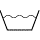 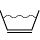 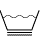 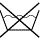 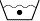 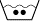 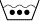 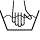 